Образовательный маршрут для организации совместной деятельности детей и родителей в сети Интернет по теме неделиТАКИЕ РАЗНЫЕ  ПРОФЕССИИОбразовательная область:  познаниеУважаемые родители!Этот образовательный маршрут посвящен людям различных профессий.Предлагаем вам вместе со своим ребенком найти ответы на интересующиевопросы о профессиях, чем занимаются люди каждой профессии.Ответы на это вопросы Вы найдете, если посвятите немного своего временина общение со своим ребенком, следуя рекомендациям данногообразовательного маршрута, который был разработан в помощь родителям.Желаем успехов!Шаг 1 :  ПРОФЕССИИПосмотрите с ребенком презентации и видео на тему профессии:https://www.youtube.com/watch?v=Lmn-96SwMSohttps://www.youtube.com/watch?v=YVYNeZbhOy0https://www.youtube.com/watch?v=YVNCcjIsXHEПосле просмотра побеседуйте с ребенком об  их содержании.Вопросы:О каких профессиях узнал(а)?Какая профессия больше понравилась? Почему?Какая профессия показалась сложной? Почему?Кем бы ты хотел(а) стать? Почему?Расскажите ребенку о своей профессии  и её особенностях.Шаг 2 РАСКРАСКИПосмотрите картинки с изображением людей различных профессий:https://www.youtube.com/watch?v=eadVReihkmEПредложите ребенку раскрасить понравившуюся ему профессию.http://vse-raskraski.ru/raskraski-obuchayushchie/professiiШаг 3: ИГРОВОЙИгра «Подбери действия» (не менее трех действий):Швея (что делает?) – …Милиционер (что делает?) — …Врач (что делает?) - …Пожарный (что делает?) - …«ОТГАДАЙ ЗАГАДКИ»:  Загадки про папины профессииМастер он весьма хороший,  Сделал шкаф нам для прихожей.     Он не плотник, не маляр. Мебель делает... (столяр)Правила движения  Знает без сомнения.     Вмиг заводит он мотор,  На машине мчит... (шофер)Темной ночью, ясным днем  Он сражается с огнем.     В каске, будто воин славный,  На пожар спешит... (пожарный)Кирпичи кладет он в ряд,  Строит садик для ребят      Не шахтер и не водитель,  Дом нам выстроит... (строитель)Кто плывет на корабле  К неизведанной земле?      Весельчак он и добряк.  Как зовут его? (Моряк)Наяву, а не во сне  Он летает в вышине.     Водит в небе самолет.  Кто же он, скажи? (Пилот)С ним, наверно, вы знакомы.  Знает он про все законы.     Не судья, не журналист.  Всем совет дает... (юрист)На посту своем стоит,  За порядком он следит.     Строгий смелый офицер.  Кто он? (Милиционер)Гвозди, топоры, пила, Стружек целая гора.      Это трудится работник —  Делает нам стулья... (плотник)Он от всех родных вдали  Водит в море корабли.      Повидал немало стран  Наш отважный... (капитан)По мосту чтоб мчался скорый,  Чинит он на дне опоры.      Целый день за разом раз  Вглубь ныряет... (водолаз)Кто движеньем управляет?  Кто машины пропускает?     На широкой мостовой  Машет жезлом... (постовой)На посту он в снег и в зной,  Охраняет наш покой.    Человек, присяге верный,  Называется... (военный)Стук летит из-под колес,  Мчится вдаль электровоз.     Поезд водит не таксист,  Не пилот, а... (машинист)В фильмах трюки выполняет,  С высоты на дно ныряет     Подготовленный актер.  Быстрый, смелый... (каскадер)Тонкой палочкой взмахнет —  Хор на сцене запоет.      Не волшебник, не жонглер.  Кто же это? (Дирижер)Загадки про мамины профессииМастерица на все руки  Нам сошьет пиджак и брюки.               Не закройщик, не ткачиха.  Кто она, скажи? (Портниха)Кто пропишет витамины?  Кто излечит от ангины?               На прививках ты не плачь —  Как лечиться, знает... (врач)Громко прозвенел звонок,  В классе начался урок.               Знает школьник и родитель —  Проведет урок... (учитель)На витрине все продукты:  Овощи, орехи, фрукты.               Помидор и огурец  Предлагает... (продавец)Учит вежливости нас,  Почитает вслух рассказ.               Не учитель, не писатель.  Это няня,... (воспитатель)Шаг 4    РАЗВЛЕКАТЕЛЬНЫЙ Посмотрите мультфильм «КАК УТЕНОК-МУЗЫКАНТ СТАЛ  ФУТБОЛИСТОМ»https://www.youtube.com/watch?v=kGBweB3AacYПобеседуйте  после просмотра с ребенком.Игра «ОДИН – МНОГО»(множественное число): водитель – водители,  врач— …           учитель — …      рабочий — …    пожарный — …            летчик — …       геолог — …       медсестра — … буровик — …     повар — …            воспитатели — …                швея — …Шаг 5 :Предложите ребенку игру «КТО САМЫЙ ВНИМАТЕЛЬНЫЙ».Прочитать ребенку загадку-обманку, затем предложить самому датьправильный ответ.Чёрный весь, как будто грач, С нашей крыши лезет ...(Не врач, а трубочист.)Булки нам и калачи   Каждый день пекут ...  (Не врачи, а пекари.)Варит кашу и бульон  Добрый, толстый ... (Не почтальон, а повар.)Арий, опер сочинитель  Называется ... (Не учитель, а композитор.)На заводах по три смены  У станков стоят ... (Не спортсмены, а рабочие.)Говорят про звуки парные В школе нам с тобой ... (Не пожарные, а учителя.)Посадил уж сотни роз В городском саду ... (Не матрос, а садовник, цветовод.)Дрессирует львов, собак   Храбрый, смелый наш ...(Не рыбак, а укротитель.)К первоклашкам входит в класс Лишь бесстрашный ... (Не водолаз, а учитель.)Упражнение «Продолжи предложения»: В магазине работают продавцы, кассиры, …В больнице работают …, …, … . На стройке работают …, …, … .В детском саду работают …, …, … .ИТОГОВОЕ    МЕРОПРИЯТИЕ: Игра-викторина «КЕМ БЫТЬ?»1.Разминка, конкурс «НАЗОВИ ПРОФЕССИЮ»Вед. Я буду задавать вопрос, а вы быстро, четко, громко, внятно на них ответите.Кто на пожары приезжает. Огонь залив, людей спасает? (пожарный) Кто продает творог, сосиски, и «Вискас» для любимой киски? (продавец)Кто учит чисто говорить и Звуки все произносить (логопед) Кто прибьет вам каблучок и Замочек вставит в сапожок? (сапожник) За порядком кто следит, и хулиганить не велит? (полицейский)2 конкурс. - «УГАДАЙ-КА!»Вед. Надо по нескольким словам угадать задуманную профессиюНожницы, весы, зеркало, расческа,Букварь, указка, доска, шприц.Врач: лечит, перевязывает, продает, колет.Шофер: заводит, ремонтирует, ездит, солит.Кошка, шприц, лекарство. (ветеринар)Сумка, газета, письмо, (почтальон)Самолет, штурвал, команда, (летчик)Набор игл. нитки, ткань, (швея)Рисунок, проект, план, город, гармония, чертеж, конструкции, строительство, здания, памятники. (Архитектор)Ткань, раскрой, лекало, костюм, ножницы, ателье. (Портной)Верстак, рубанок, станок, древесина, мебель, мастерская. (Столяр)Белый халат, больной, поликлиника, диагноз. (Врач)Газета, новости, современность, люди, оперативность, редакция, факты. (Журналист)Земля, природа, поле, теплица, сад, сорта, растения, уход, плоды, зерно, удобрения, урожай. (Агроном)Платформа, вокзал, пассажиры, локомотив, кабина, рельсы, светофор, пневматический кран, вагоны, ответственность. (Машинист локомотива)Деньги, посетители, клиенты, вклад, сберегательная книжка, документы, аккредитивы, личный счет. (Контролер банка)Театр, зрители, сцена, премьера, аплодисменты, костюм, грим. (Артист)3 конкурс «ЗАГАДОК» За столом сидит  И в монитор глядит   На калькуляторе считаетИ цифры с цифрами сверяет   Все посчитает в срокЗарплату, выручку, налог, (бухгалтер) По гриму он специалист   Он может чудеса творить, Лицо волшебно изменить.Умело макияж наложит  И станет женщина красивей,Моложе, ярче и счастливей! (визажист) Животные тоже, как люди болеют. Вот только они говорить не умеют.Но доктор для бедных животных найдется И врач этот как зовется? (ветеринар)После взрыва, наводненья, Бури и землетрясенья, Если откололась льдинаИли с гор сошла лавина, Если рухнул где-то дом, Мы кого зовем? (спасателя) Кладет кирпич за кирпичом- Растет этаж за этажом И с каждым часом, с каждым днем  Все выше новый дом, (строитель)Профессии важнее нет: Он ходит в школу много лет, Его привыкли уважать.Кто это? Вы можете назвать? (учитель)Рассольник ароматный кипит в большом бачке, Всегда в халате белом,Крахмальном колпаке. Готовит детям кашу на свежем молоке (повар) Он на сцене выступает И роли разные играет: Сегодня в театральном зале,А завтра - в новом сериале (актер)4 конкурс «ПОСЛОВИЦ»О какой профессии говорят эти пословицы и поговорки?ВоеннослужащийБереги землю родную, как мать любимую.Жить – Родине служить.Для Родины своей ни сил, ни жизни не жалей.КузнецТяжело молоту, тяжело и наковальне.Куй железо, пока горячо.Не огонь железо калит, а мех.ПоварЧто в котел положишь, то и вынешь.Недосол на столе, пересол – на спине.Не котел варит, а стряпуха.ШоферОбратная дорога всегда короче.Умный товарищ – половина дороги.ХлеборобКоси, коса, пока роса, роса долой – и мы домой.Зерно в косу – торопись жать полосу.Кто с агротехникой дружит, об урожае не тужит. Профессии любимых героев. Читая разные книги, Вы встречались с самыми разными героями, которые стали знаменитыми благодаря своей профессии. Назовите персонажей и авторов произведений.Лучшая в мире няня – гувернантка, прилетевшая однажды на зонтике неизвестно откуда (Мэри Поппинс, П. Треверс).Кем хотел быть Незнайка, когда хотел нарисовать портреты своих друзей? (Художник, Н. Носов)Самый известный почтальон, проживающий в деревне Простоквашино. (Печкин. Э. Успенский “Трое из Простоквашино”).4. Кем был старик из сказки «Маленькие человечки? (сапожник, Братья Гримм)7. Подумайте, что было бы,                                          - Мне в нынешнем годуКогда сказал портной:                                           Учить детей не хочется,-Шить платья мне не хочется,                                Я в школу не приду!Устрою выходной!                                                      Тетради и учебники.И все б  портные в городе                                            Валялись бы в пылиЗа ним ушли б домой.                                                   А вы бы неученымиИ мёрзли  б люди бедные                                     До старости росли.На улице зимой.                                                     Подумайте, какая быПодумайте, что было бы,                                      Случилась вдруг беда!Когда сказал бы врач:                                             Но только так не сделает- Зубов лечить не хочется,                                             Никто и никогдаНе буду,  хоть ты плачь!                                             И люди не откажутсяБольным врачебной помощи                                  От нужного труда:Ни стало б никакой.                                                Учитель обязательноА ты б сидел и мучился                                          Придет на утро в классС подвязанной щекой.                                             И пекари старательноПодумайте, что было бы,                                              Хлеб испекут для вас.Когда сказал шофер:                                               Любое дело выполнят- Возить людей не хочется!                                              Что им не поручи,И выключил мотор.                                                 Портные и сапожники,Троллейбусы, автобусы                                      Шоферы и врачи.Засыпало б снежком,                                           Мы все семьёй дружноюРабочие на фабрики                                                     В одной стране живёмХодили бы пешком.                                            И каждый честно трудитсяСказал учитель в школе бы:                               На месте, на своём.Какой вывод можно сделать, прослушав данное стихотворение?(Все профессии нужны и каждый труд важен и необходим).Скажите, что нужно, чтобы каждый день с радостью и удовольствием ходить на работу. (Найти дело по душе, выбрать такую профессию, чтобы она приносила радость и удовольствие) Каждая профессия хороша по- своемуНаша викторина подошла к концу. Итак, наш маршрут закончен. Но по этой теме можно найти оченьмного интересной и познавательной информации в сети Интернет.Познавайте мир вместе со своими детьми!Благодарим за внимание!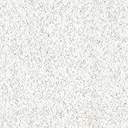 